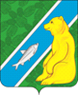 Об утверждении отчетаоб исполнении бюджетамуниципального образованиягородское поселение Андраза 9 месяцев 2023 годаВ соответствии с Бюджетным кодексом РФ, Положением об отдельных вопросах организации и осуществления бюджетного процесса в муниципальном образовании городское поселение Андра, утвержденным решением Совета депутатов городского поселения Андра    от 25.10.2021 № 37:1. Утвердить отчет об исполнении бюджета муниципального образования городское поселение Андра за 9 месяцев 2023 года со следующими показателями: 1.1. 	Доходов бюджета муниципального образования городское поселение Андра            за 9 месяцев 2023 года по кодам классификации доходов бюджетов в сумме                      25 301,4 тыс. рублей согласно приложению № 1. 1.2. Расходов бюджета муниципального образования городское поселение Андра          за 9 месяцев 2023 года по ведомственной структуре расходов в сумме 19 154,4 тыс. рублей согласно приложению № 2.1.3. Расходов бюджета  муниципального  образования  городское  поселение Андра        за 9 месяцев 2023 года по разделам, подразделам классификации расходов бюджетов в сумме 19 154,4 тыс. рублей согласно приложению № 3.	1.4. 	Источников внутреннего финансирования дефицита бюджета муниципального образования городское поселение Андра за 9 месяцев 2023 года по кодам классификации источников внутреннего финансирования дефицитов бюджетов согласно приложению № 4.2. Направить отчет об исполнении бюджета муниципального образования городское поселение Андра за 9 месяцев 2023 года в Совет депутатов городского поселения Андра и Контрольно-счетную палату Октябрьского района.3.	Разместить на официальном сайте городского поселения Андра.4.  Контроль за выполнением постановления оставляю за собой.  Глава городского поселения Андра                                                                     А.А. КозырчиковИсполнитель: Главный специалист бюджетного отдела Комитета по управлению муниципальнымифинансами администрации Октябрьского районаД.М. ПольшинаТел: 28-089Согласовано:Разослать:Комитет по управлению муниципальными финансами администрации Октябрьского района -1 экз.Совет депутатов городского поселения Андра – 1 экз.Контрольно-счетная палата Октябрьского района – 1 экз.Всего: 3 экз.АДМИНИСТРАЦИЯГОРОДСКОГО ПОСЕЛЕНИЯ АНДРАОктябрьского районаХанты- Мансийского автономного округа – ЮгрыПОСТАНОВЛЕНИЕАДМИНИСТРАЦИЯГОРОДСКОГО ПОСЕЛЕНИЯ АНДРАОктябрьского районаХанты- Мансийского автономного округа – ЮгрыПОСТАНОВЛЕНИЕАДМИНИСТРАЦИЯГОРОДСКОГО ПОСЕЛЕНИЯ АНДРАОктябрьского районаХанты- Мансийского автономного округа – ЮгрыПОСТАНОВЛЕНИЕАДМИНИСТРАЦИЯГОРОДСКОГО ПОСЕЛЕНИЯ АНДРАОктябрьского районаХанты- Мансийского автономного округа – ЮгрыПОСТАНОВЛЕНИЕАДМИНИСТРАЦИЯГОРОДСКОГО ПОСЕЛЕНИЯ АНДРАОктябрьского районаХанты- Мансийского автономного округа – ЮгрыПОСТАНОВЛЕНИЕАДМИНИСТРАЦИЯГОРОДСКОГО ПОСЕЛЕНИЯ АНДРАОктябрьского районаХанты- Мансийского автономного округа – ЮгрыПОСТАНОВЛЕНИЕАДМИНИСТРАЦИЯГОРОДСКОГО ПОСЕЛЕНИЯ АНДРАОктябрьского районаХанты- Мансийского автономного округа – ЮгрыПОСТАНОВЛЕНИЕАДМИНИСТРАЦИЯГОРОДСКОГО ПОСЕЛЕНИЯ АНДРАОктябрьского районаХанты- Мансийского автономного округа – ЮгрыПОСТАНОВЛЕНИЕАДМИНИСТРАЦИЯГОРОДСКОГО ПОСЕЛЕНИЯ АНДРАОктябрьского районаХанты- Мансийского автономного округа – ЮгрыПОСТАНОВЛЕНИЕАДМИНИСТРАЦИЯГОРОДСКОГО ПОСЕЛЕНИЯ АНДРАОктябрьского районаХанты- Мансийского автономного округа – ЮгрыПОСТАНОВЛЕНИЕ«18»    октября 20023  г. № 122       пгт. Андрапгт. Андрапгт. Андрапгт. Андрапгт. Андрапгт. Андрапгт. Андрапгт. Андрапгт. Андрапгт. АндраЗаместитель главы Октябрьского района по экономике и финансам, председатель Комитета по управлению муниципальными финансами администрации Октябрьского района  «____» ______________2023г.подписьН.Г. КуклинаНачальник организационно-правовогоотдела администрации городского поселенияАндра                                                                                                                         «____» ______________2023г.подписьД. П. ПостноваЗаведующий юридическим отделом администрации Октябрьского района«____» ______________ 2023г.подписьЛ.Ю. Даниленко